Protocole de Madrid concernant l’enregistrement international des marquesDéclaration faite en vertu de l’article 8.7)a) du Protocole de Madrid : IndonésieLe 2 octobre 2017, le Directeur général de l’Organisation Mondiale de la Propriété Intellectuelle (OMPI) a reçu du Gouvernement de l’Indonésie la déclaration visée à l’article 8.7)a) du Protocole de Madrid, selon laquelle l’Indonésie souhaite recevoir une taxe individuelle lorsqu’elle est désignée dans une demande internationale, dans le cadre d’une désignation postérieure à un enregistrement international et à l’égard du renouvellement d’un enregistrement international dans lequel l’Indonésie a été désignée (au lieu d’une part du revenu provenant des émoluments supplémentaires et des compléments d’émoluments).Conformément à la règle 35.2)b) du règlement d’exécution commun à l’Arrangement et au Protocole de Madrid, le Directeur général de l’OMPI a établi, après consultation de l’Office de l’Indonésie, les montants suivants de ladite taxe individuelle en francs suisses :3.	Cette déclaration prendra effet le 2 janvier 2018.  Par conséquent, les montants susmentionnés devront être payés lorsque l’Indonésiea) 	est désignée dans une demande internationale qui est reçue par l’Office d’origine à cette date ou postérieurement;  oub) 	fait l’objet d’une désignation postérieure qui est reçue par l’Office de la partie contractante du titulaire à cette date ou postérieurement, ou est présentée directement au Bureau international de l’OMPI à cette date ou postérieurement;  ouc) 	a été désignée dans un enregistrement international dont le renouvellement est effectué à cette date ou postérieurement.Le 15 novembre 2017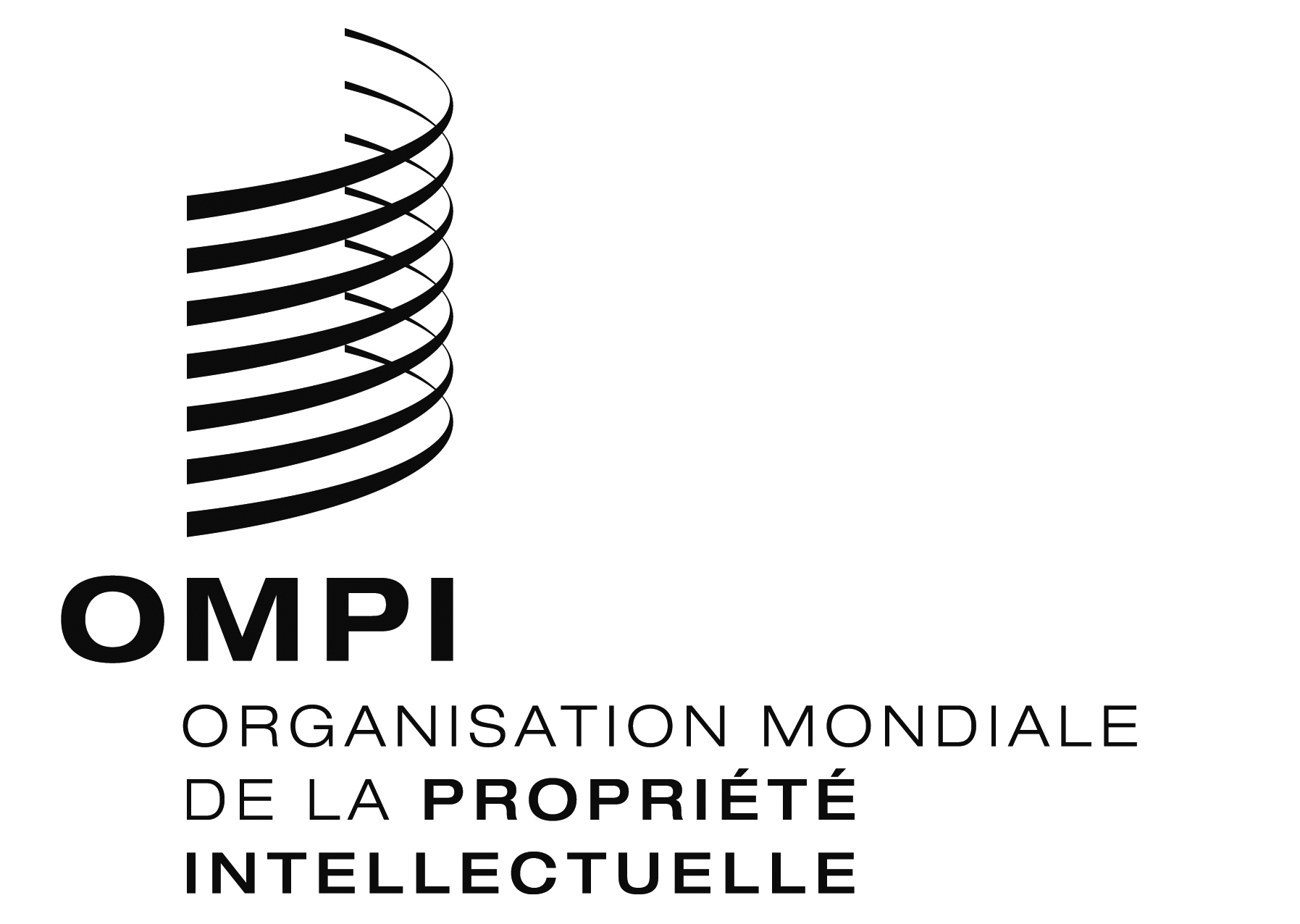 AVIS N° 22/2017AVIS N° 22/2017AVIS N° 22/2017RUBRIQUESRUBRIQUESMontants(en francs suisses)Demande oudésignationpostérieure–  pour chaque classe de produits ou services144Renouvellement–  pour chaque classe de produits ou servicesLorsque le paiement est effectué pendant le délai de grâce :–  pour chaque classe de produits ou services180360